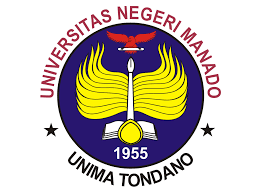 Module Description/Course SyllabiEnglish Education Study ProgrammeFaculty of  Languages and ArtsUniversitas Negeri ManadoCourse number and nameCourse number and nameMB4212203 Pendidikan Kewarganegaraan MB4212203 Pendidikan Kewarganegaraan Credits and contact hours/Number of ECTS credits allocatedCredits and contact hours/Number of ECTS credits allocated22Instructor’s and course coordinatorInstructor’s and course coordinatorDr. Viktory Nicodemus Joufree Rotty, M.Theol., M.PdDr. Viktory Nicodemus Joufree Rotty, M.Theol., M.PdText book, title, outhor, and yearText book, title, outhor, and yearDirjen Pembelajaran dan Kemahasiswaan. (2016). Pendidikan Kewarganegaraan untuk Perguruan Tinggi. KemdikbudristekSunarso, dkk. (2016). Pendidikan Kewarganegaraan. Yogyakarta: UNY PressWahid, A. (2021). Pendidikan Kewarganegaraan. Jember.  Universtas Islam Negeri Kiai Haji Ahmad SiddiqDirjen Pembelajaran dan Kemahasiswaan. (2016). Pendidikan Kewarganegaraan untuk Perguruan Tinggi. KemdikbudristekSunarso, dkk. (2016). Pendidikan Kewarganegaraan. Yogyakarta: UNY PressWahid, A. (2021). Pendidikan Kewarganegaraan. Jember.  Universtas Islam Negeri Kiai Haji Ahmad SiddiqOther supplemental materialsOther supplemental materials--Specific course informationSpecific course informationBrief description of the content of the course (catalog description)Brief description of the content of the course (catalog description)This course aims to identify and analyze contextual issues surrounding citizens and the state and the relationship between the two, develop positive citizenship attitudes, and build citizenship behaviors that support the creation of national insight and spirit (nationalism) and state defense (patriotism), love for the country, democracy, awareness of law and human rights, respect for diversity and participate in building the nation and state based on Pancasila and the 1945 Constitution of the Republic of Indonesia.This course aims to identify and analyze contextual issues surrounding citizens and the state and the relationship between the two, develop positive citizenship attitudes, and build citizenship behaviors that support the creation of national insight and spirit (nationalism) and state defense (patriotism), love for the country, democracy, awareness of law and human rights, respect for diversity and participate in building the nation and state based on Pancasila and the 1945 Constitution of the Republic of Indonesia.Prerequisiters or co-requisitesPrerequisiters or co-requisites--Indicate whether a required, elective, or selected elective course in the programIndicate whether a required, elective, or selected elective course in the programRequiredRequiredLevel of course unit (according to EQF: first cycle Bachelor, second cycle Master)Level of course unit (according to EQF: first cycle Bachelor, second cycle Master)first cycle Bachelorfirst cycle BachelorYear of study when the course unit is delivered (if applicable)Year of study when the course unit is delivered (if applicable)First First Semester/trimester when the course unit is deliveredSemester/trimester when the course unit is deliveredFirst First Mode of delivery (face-to-face, distance learning)Mode of delivery (face-to-face, distance learning)Face-to-faceFace-to-faceSpecific outcomes of instruction, ex. The student will be able to explain the significance of current research about a particular topic.Specific outcomes of instruction, ex. The student will be able to explain the significance of current research about a particular topic.Students are able to explain the essence of civic education and its implication for society Students are able to analyze the correlation between national identity and national developmentStudents are able to evaluate the democracy in IndonesiaStudents are able to analyze the law enforcement system in Indonesia and its implications for the society Students are able to explain the concept of national defense and its implications for the societyStudents are able to analyze the position of Indonesia in the International world Students are able to explain the essence of civic education and its implication for society Students are able to analyze the correlation between national identity and national developmentStudents are able to evaluate the democracy in IndonesiaStudents are able to analyze the law enforcement system in Indonesia and its implications for the society Students are able to explain the concept of national defense and its implications for the societyStudents are able to analyze the position of Indonesia in the International world Explicitly indicate which of the student outcomesExplicitly indicate which of the student outcomesCPL (PI)CPL (PI)Brief list of topics to be coveredBrief list of topics to be coveredThe essence of Civic Education National Identity and National DevelopmentIndonesia ConstitutionDemocracy in IndonesiaLaw Enforcement in IndonesiaNational DefenseIndonesia in International WorldThe essence of Civic Education National Identity and National DevelopmentIndonesia ConstitutionDemocracy in IndonesiaLaw Enforcement in IndonesiaNational DefenseIndonesia in International WorldRecommended or required reading and other learning resources/toolsRecommended or required reading and other learning resources/tools--Planned learning activities and teaching methodsPlanned learning activities and teaching methodsSmall group discussion, PjBL, Case based MethodSmall group discussion, PjBL, Case based MethodLanguage of instructionLanguage of instructionBahasa IndonesiaBahasa IndonesiaAssessment methods and criteriaAssessment methods and criteriaPerformance Assessment:1.	Participation and activities in the learning process (attendance, lectures and practices) 30%2.	Completion of tasks 30%3.	Mid Term 20%4.	Final Term 20%Performance Assessment:1.	Participation and activities in the learning process (attendance, lectures and practices) 30%2.	Completion of tasks 30%3.	Mid Term 20%4.	Final Term 20%